Odběratel:Odběratel:Odběratel:Odběratel:Odběratel:Odběratel:Odběratel:Odběratel:Odběratel:Odběratel:Odběratel:Odběratel:Odběratel:Odběratel:Astronomický ústav AV ČR, v. v. i.
Fričova 298
251 65 ONDŘEJOV
Česká republikaAstronomický ústav AV ČR, v. v. i.
Fričova 298
251 65 ONDŘEJOV
Česká republikaAstronomický ústav AV ČR, v. v. i.
Fričova 298
251 65 ONDŘEJOV
Česká republikaAstronomický ústav AV ČR, v. v. i.
Fričova 298
251 65 ONDŘEJOV
Česká republikaAstronomický ústav AV ČR, v. v. i.
Fričova 298
251 65 ONDŘEJOV
Česká republikaAstronomický ústav AV ČR, v. v. i.
Fričova 298
251 65 ONDŘEJOV
Česká republikaAstronomický ústav AV ČR, v. v. i.
Fričova 298
251 65 ONDŘEJOV
Česká republikaAstronomický ústav AV ČR, v. v. i.
Fričova 298
251 65 ONDŘEJOV
Česká republikaAstronomický ústav AV ČR, v. v. i.
Fričova 298
251 65 ONDŘEJOV
Česká republikaAstronomický ústav AV ČR, v. v. i.
Fričova 298
251 65 ONDŘEJOV
Česká republikaAstronomický ústav AV ČR, v. v. i.
Fričova 298
251 65 ONDŘEJOV
Česká republikaAstronomický ústav AV ČR, v. v. i.
Fričova 298
251 65 ONDŘEJOV
Česká republikaAstronomický ústav AV ČR, v. v. i.
Fričova 298
251 65 ONDŘEJOV
Česká republikaAstronomický ústav AV ČR, v. v. i.
Fričova 298
251 65 ONDŘEJOV
Česká republikaPID:PID:PID:PID:PID:PID:PID:PID: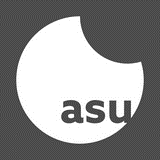 Astronomický ústav AV ČR, v. v. i.
Fričova 298
251 65 ONDŘEJOV
Česká republikaAstronomický ústav AV ČR, v. v. i.
Fričova 298
251 65 ONDŘEJOV
Česká republikaAstronomický ústav AV ČR, v. v. i.
Fričova 298
251 65 ONDŘEJOV
Česká republikaAstronomický ústav AV ČR, v. v. i.
Fričova 298
251 65 ONDŘEJOV
Česká republikaAstronomický ústav AV ČR, v. v. i.
Fričova 298
251 65 ONDŘEJOV
Česká republikaAstronomický ústav AV ČR, v. v. i.
Fričova 298
251 65 ONDŘEJOV
Česká republikaAstronomický ústav AV ČR, v. v. i.
Fričova 298
251 65 ONDŘEJOV
Česká republikaAstronomický ústav AV ČR, v. v. i.
Fričova 298
251 65 ONDŘEJOV
Česká republikaAstronomický ústav AV ČR, v. v. i.
Fričova 298
251 65 ONDŘEJOV
Česká republikaAstronomický ústav AV ČR, v. v. i.
Fričova 298
251 65 ONDŘEJOV
Česká republikaAstronomický ústav AV ČR, v. v. i.
Fričova 298
251 65 ONDŘEJOV
Česká republikaAstronomický ústav AV ČR, v. v. i.
Fričova 298
251 65 ONDŘEJOV
Česká republikaAstronomický ústav AV ČR, v. v. i.
Fričova 298
251 65 ONDŘEJOV
Česká republikaAstronomický ústav AV ČR, v. v. i.
Fričova 298
251 65 ONDŘEJOV
Česká republikaSmlouva:Smlouva:Smlouva:Smlouva:Smlouva:Smlouva:Smlouva:Smlouva:Astronomický ústav AV ČR, v. v. i.
Fričova 298
251 65 ONDŘEJOV
Česká republikaAstronomický ústav AV ČR, v. v. i.
Fričova 298
251 65 ONDŘEJOV
Česká republikaAstronomický ústav AV ČR, v. v. i.
Fričova 298
251 65 ONDŘEJOV
Česká republikaAstronomický ústav AV ČR, v. v. i.
Fričova 298
251 65 ONDŘEJOV
Česká republikaAstronomický ústav AV ČR, v. v. i.
Fričova 298
251 65 ONDŘEJOV
Česká republikaAstronomický ústav AV ČR, v. v. i.
Fričova 298
251 65 ONDŘEJOV
Česká republikaAstronomický ústav AV ČR, v. v. i.
Fričova 298
251 65 ONDŘEJOV
Česká republikaAstronomický ústav AV ČR, v. v. i.
Fričova 298
251 65 ONDŘEJOV
Česká republikaAstronomický ústav AV ČR, v. v. i.
Fričova 298
251 65 ONDŘEJOV
Česká republikaAstronomický ústav AV ČR, v. v. i.
Fričova 298
251 65 ONDŘEJOV
Česká republikaAstronomický ústav AV ČR, v. v. i.
Fričova 298
251 65 ONDŘEJOV
Česká republikaAstronomický ústav AV ČR, v. v. i.
Fričova 298
251 65 ONDŘEJOV
Česká republikaAstronomický ústav AV ČR, v. v. i.
Fričova 298
251 65 ONDŘEJOV
Česká republikaAstronomický ústav AV ČR, v. v. i.
Fričova 298
251 65 ONDŘEJOV
Česká republikaAstronomický ústav AV ČR, v. v. i.
Fričova 298
251 65 ONDŘEJOV
Česká republikaAstronomický ústav AV ČR, v. v. i.
Fričova 298
251 65 ONDŘEJOV
Česká republikaAstronomický ústav AV ČR, v. v. i.
Fričova 298
251 65 ONDŘEJOV
Česká republikaAstronomický ústav AV ČR, v. v. i.
Fričova 298
251 65 ONDŘEJOV
Česká republikaAstronomický ústav AV ČR, v. v. i.
Fričova 298
251 65 ONDŘEJOV
Česká republikaAstronomický ústav AV ČR, v. v. i.
Fričova 298
251 65 ONDŘEJOV
Česká republikaAstronomický ústav AV ČR, v. v. i.
Fričova 298
251 65 ONDŘEJOV
Česká republikaAstronomický ústav AV ČR, v. v. i.
Fričova 298
251 65 ONDŘEJOV
Česká republikaAstronomický ústav AV ČR, v. v. i.
Fričova 298
251 65 ONDŘEJOV
Česká republikaAstronomický ústav AV ČR, v. v. i.
Fričova 298
251 65 ONDŘEJOV
Česká republikaAstronomický ústav AV ČR, v. v. i.
Fričova 298
251 65 ONDŘEJOV
Česká republikaAstronomický ústav AV ČR, v. v. i.
Fričova 298
251 65 ONDŘEJOV
Česká republikaAstronomický ústav AV ČR, v. v. i.
Fričova 298
251 65 ONDŘEJOV
Česká republikaAstronomický ústav AV ČR, v. v. i.
Fričova 298
251 65 ONDŘEJOV
Česká republikaČíslo účtu:Číslo účtu:Číslo účtu:Číslo účtu:Číslo účtu:Číslo účtu:Číslo účtu:Číslo účtu:Astronomický ústav AV ČR, v. v. i.
Fričova 298
251 65 ONDŘEJOV
Česká republikaAstronomický ústav AV ČR, v. v. i.
Fričova 298
251 65 ONDŘEJOV
Česká republikaAstronomický ústav AV ČR, v. v. i.
Fričova 298
251 65 ONDŘEJOV
Česká republikaAstronomický ústav AV ČR, v. v. i.
Fričova 298
251 65 ONDŘEJOV
Česká republikaAstronomický ústav AV ČR, v. v. i.
Fričova 298
251 65 ONDŘEJOV
Česká republikaAstronomický ústav AV ČR, v. v. i.
Fričova 298
251 65 ONDŘEJOV
Česká republikaAstronomický ústav AV ČR, v. v. i.
Fričova 298
251 65 ONDŘEJOV
Česká republikaAstronomický ústav AV ČR, v. v. i.
Fričova 298
251 65 ONDŘEJOV
Česká republikaAstronomický ústav AV ČR, v. v. i.
Fričova 298
251 65 ONDŘEJOV
Česká republikaAstronomický ústav AV ČR, v. v. i.
Fričova 298
251 65 ONDŘEJOV
Česká republikaAstronomický ústav AV ČR, v. v. i.
Fričova 298
251 65 ONDŘEJOV
Česká republikaAstronomický ústav AV ČR, v. v. i.
Fričova 298
251 65 ONDŘEJOV
Česká republikaAstronomický ústav AV ČR, v. v. i.
Fričova 298
251 65 ONDŘEJOV
Česká republikaAstronomický ústav AV ČR, v. v. i.
Fričova 298
251 65 ONDŘEJOV
Česká republikaPeněžní ústav:Peněžní ústav:Peněžní ústav:Peněžní ústav:Peněžní ústav:Peněžní ústav:Peněžní ústav:Peněžní ústav:Astronomický ústav AV ČR, v. v. i.
Fričova 298
251 65 ONDŘEJOV
Česká republikaAstronomický ústav AV ČR, v. v. i.
Fričova 298
251 65 ONDŘEJOV
Česká republikaAstronomický ústav AV ČR, v. v. i.
Fričova 298
251 65 ONDŘEJOV
Česká republikaAstronomický ústav AV ČR, v. v. i.
Fričova 298
251 65 ONDŘEJOV
Česká republikaAstronomický ústav AV ČR, v. v. i.
Fričova 298
251 65 ONDŘEJOV
Česká republikaAstronomický ústav AV ČR, v. v. i.
Fričova 298
251 65 ONDŘEJOV
Česká republikaAstronomický ústav AV ČR, v. v. i.
Fričova 298
251 65 ONDŘEJOV
Česká republikaAstronomický ústav AV ČR, v. v. i.
Fričova 298
251 65 ONDŘEJOV
Česká republikaAstronomický ústav AV ČR, v. v. i.
Fričova 298
251 65 ONDŘEJOV
Česká republikaAstronomický ústav AV ČR, v. v. i.
Fričova 298
251 65 ONDŘEJOV
Česká republikaAstronomický ústav AV ČR, v. v. i.
Fričova 298
251 65 ONDŘEJOV
Česká republikaAstronomický ústav AV ČR, v. v. i.
Fričova 298
251 65 ONDŘEJOV
Česká republikaAstronomický ústav AV ČR, v. v. i.
Fričova 298
251 65 ONDŘEJOV
Česká republikaAstronomický ústav AV ČR, v. v. i.
Fričova 298
251 65 ONDŘEJOV
Česká republikaDodavatel:Dodavatel:Dodavatel:Dodavatel:Dodavatel:Dodavatel:Dodavatel:Dodavatel:Dodavatel:Dodavatel:DIČ:DIČ:DIČ:DIČ:CZ67985815CZ67985815CZ67985815CZ67985815IČ:IČ:IČ:4869860148698601486986014869860148698601486986014869860148698601DIČ:DIČ:CZ5405312990CZ5405312990CZ5405312990IČ:IČ:IČ:IČ:67985815679858156798581567985815IČ:IČ:IČ:IČ:67985815679858156798581567985815IČ:IČ:IČ:IČ:67985815679858156798581567985815Konečný příjemce:Konečný příjemce:Konečný příjemce:Konečný příjemce:Konečný příjemce:Konečný příjemce:Konečný příjemce:Konečný příjemce:Konečný příjemce:Konečný příjemce:Konečný příjemce:Konečný příjemce:Konečný příjemce:Konečný příjemce:Konečný příjemce:Platnost objednávky do:Platnost objednávky do:Platnost objednávky do:Platnost objednávky do:Platnost objednávky do:Platnost objednávky do:Platnost objednávky do:Platnost objednávky do:Platnost objednávky do:Platnost objednávky do:31.12.201831.12.201831.12.2018Termín dodání:Termín dodání:Termín dodání:Termín dodání:Termín dodání:Termín dodání:Termín dodání:02.01.201902.01.201902.01.2019Forma úhrady:Forma úhrady:Forma úhrady:Forma úhrady:Forma úhrady:Forma úhrady:Forma úhrady:PříkazemPříkazemPříkazemForma úhrady:Forma úhrady:Forma úhrady:Forma úhrady:Forma úhrady:Forma úhrady:Forma úhrady:PříkazemPříkazemPříkazemForma úhrady:Forma úhrady:Forma úhrady:Forma úhrady:Forma úhrady:Forma úhrady:Forma úhrady:PříkazemPříkazemPříkazemTermín úhrady:Termín úhrady:Termín úhrady:Termín úhrady:Termín úhrady:Termín úhrady:Termín úhrady:Termín úhrady:Termín úhrady:Termín úhrady:Termín úhrady:Termín úhrady:Termín úhrady:Termín úhrady:Při fakturaci vždy uvádějte číslo objednávky.Při fakturaci vždy uvádějte číslo objednávky.Při fakturaci vždy uvádějte číslo objednávky.Při fakturaci vždy uvádějte číslo objednávky.Při fakturaci vždy uvádějte číslo objednávky.Při fakturaci vždy uvádějte číslo objednávky.Při fakturaci vždy uvádějte číslo objednávky.Při fakturaci vždy uvádějte číslo objednávky.Při fakturaci vždy uvádějte číslo objednávky.Při fakturaci vždy uvádějte číslo objednávky.Při fakturaci vždy uvádějte číslo objednávky.Při fakturaci vždy uvádějte číslo objednávky.Při fakturaci vždy uvádějte číslo objednávky.Při fakturaci vždy uvádějte číslo objednávky.Při fakturaci vždy uvádějte číslo objednávky.Při fakturaci vždy uvádějte číslo objednávky.Při fakturaci vždy uvádějte číslo objednávky.Při fakturaci vždy uvádějte číslo objednávky.Při fakturaci vždy uvádějte číslo objednávky.Při fakturaci vždy uvádějte číslo objednávky.Při fakturaci vždy uvádějte číslo objednávky.Při fakturaci vždy uvádějte číslo objednávky.Při fakturaci vždy uvádějte číslo objednávky.Při fakturaci vždy uvádějte číslo objednávky.Při fakturaci vždy uvádějte číslo objednávky.Při fakturaci vždy uvádějte číslo objednávky.Při fakturaci vždy uvádějte číslo objednávky.Při fakturaci vždy uvádějte číslo objednávky.Při fakturaci vždy uvádějte číslo objednávky.Při fakturaci vždy uvádějte číslo objednávky.Při fakturaci vždy uvádějte číslo objednávky.Při fakturaci vždy uvádějte číslo objednávky.Při fakturaci vždy uvádějte číslo objednávky.Při fakturaci vždy uvádějte číslo objednávky.Při fakturaci vždy uvádějte číslo objednávky.Při fakturaci vždy uvádějte číslo objednávky.nákup lešení HAKI,  pojízdné lešení LEYHERnákup lešení HAKI,  pojízdné lešení LEYHERnákup lešení HAKI,  pojízdné lešení LEYHERnákup lešení HAKI,  pojízdné lešení LEYHERnákup lešení HAKI,  pojízdné lešení LEYHERnákup lešení HAKI,  pojízdné lešení LEYHERnákup lešení HAKI,  pojízdné lešení LEYHERnákup lešení HAKI,  pojízdné lešení LEYHERnákup lešení HAKI,  pojízdné lešení LEYHERnákup lešení HAKI,  pojízdné lešení LEYHERnákup lešení HAKI,  pojízdné lešení LEYHERnákup lešení HAKI,  pojízdné lešení LEYHERnákup lešení HAKI,  pojízdné lešení LEYHERnákup lešení HAKI,  pojízdné lešení LEYHERnákup lešení HAKI,  pojízdné lešení LEYHERnákup lešení HAKI,  pojízdné lešení LEYHERnákup lešení HAKI,  pojízdné lešení LEYHERnákup lešení HAKI,  pojízdné lešení LEYHERnákup lešení HAKI,  pojízdné lešení LEYHERnákup lešení HAKI,  pojízdné lešení LEYHERnákup lešení HAKI,  pojízdné lešení LEYHERnákup lešení HAKI,  pojízdné lešení LEYHERnákup lešení HAKI,  pojízdné lešení LEYHERnákup lešení HAKI,  pojízdné lešení LEYHERnákup lešení HAKI,  pojízdné lešení LEYHERnákup lešení HAKI,  pojízdné lešení LEYHERnákup lešení HAKI,  pojízdné lešení LEYHERnákup lešení HAKI,  pojízdné lešení LEYHERnákup lešení HAKI,  pojízdné lešení LEYHERnákup lešení HAKI,  pojízdné lešení LEYHERnákup lešení HAKI,  pojízdné lešení LEYHERnákup lešení HAKI,  pojízdné lešení LEYHERnákup lešení HAKI,  pojízdné lešení LEYHERnákup lešení HAKI,  pojízdné lešení LEYHERnákup lešení HAKI,  pojízdné lešení LEYHERnákup lešení HAKI,  pojízdné lešení LEYHERPoložkový rozpis:Položkový rozpis:Položkový rozpis:Položkový rozpis:Položkový rozpis:Položkový rozpis:Položkový rozpis:Položkový rozpis:Položkový rozpis:Položkový rozpis:Položkový rozpis:Položkový rozpis:Položkový rozpis:Položkový rozpis:Položkový rozpis:Položkový rozpis:Položkový rozpis:Položkový rozpis:Položkový rozpis:Položkový rozpis:Položkový rozpis:Položkový rozpis:Položkový rozpis:Položkový rozpis:Položkový rozpis:Položkový rozpis:Položkový rozpis:Položkový rozpis:Položkový rozpis:Položkový rozpis:Položkový rozpis:Položkový rozpis:Položkový rozpis:Položkový rozpis:Položkový rozpis:Položkový rozpis:PoložkaPoložkaPoložkaPoložkaPoložkaPoložkaPoložkaPoložkaPoložkaPoložkaPoložkaPoložkaPoložkaPoložkaPoložkaPoložkaPoložkaPoložkaPoložkaPoložkaPoložkaPoložkaPoložkaPoložkaPoložkaPoložkaPoložkaPoložkaPoložkaPoložkaPoložkaPoložkaPoložkaPoložkaPoložkaMnožstvíMnožstvíMnožstvíMnožstvíMnožstvíMJMJMJMJMJCena/MJ vč. DPHCena/MJ vč. DPHCena/MJ vč. DPHCena/MJ vč. DPHCena/MJ vč. DPHCena/MJ vč. DPHCena/MJ vč. DPHCena/MJ vč. DPHCena/MJ vč. DPHCelkem s DPHCelkem s DPHCelkem s DPHCelkem s DPHCelkem s DPHCelkem s DPHCelkem s DPHnákup lešení HAKI,  pojízdné lešení LEYHERnákup lešení HAKI,  pojízdné lešení LEYHERnákup lešení HAKI,  pojízdné lešení LEYHERnákup lešení HAKI,  pojízdné lešení LEYHERnákup lešení HAKI,  pojízdné lešení LEYHERnákup lešení HAKI,  pojízdné lešení LEYHERnákup lešení HAKI,  pojízdné lešení LEYHERnákup lešení HAKI,  pojízdné lešení LEYHERnákup lešení HAKI,  pojízdné lešení LEYHERnákup lešení HAKI,  pojízdné lešení LEYHERnákup lešení HAKI,  pojízdné lešení LEYHERnákup lešení HAKI,  pojízdné lešení LEYHERnákup lešení HAKI,  pojízdné lešení LEYHERnákup lešení HAKI,  pojízdné lešení LEYHERnákup lešení HAKI,  pojízdné lešení LEYHERnákup lešení HAKI,  pojízdné lešení LEYHERnákup lešení HAKI,  pojízdné lešení LEYHERnákup lešení HAKI,  pojízdné lešení LEYHERnákup lešení HAKI,  pojízdné lešení LEYHERnákup lešení HAKI,  pojízdné lešení LEYHERnákup lešení HAKI,  pojízdné lešení LEYHERnákup lešení HAKI,  pojízdné lešení LEYHERnákup lešení HAKI,  pojízdné lešení LEYHERnákup lešení HAKI,  pojízdné lešení LEYHERnákup lešení HAKI,  pojízdné lešení LEYHERnákup lešení HAKI,  pojízdné lešení LEYHERnákup lešení HAKI,  pojízdné lešení LEYHERnákup lešení HAKI,  pojízdné lešení LEYHERnákup lešení HAKI,  pojízdné lešení LEYHERnákup lešení HAKI,  pojízdné lešení LEYHERnákup lešení HAKI,  pojízdné lešení LEYHERnákup lešení HAKI,  pojízdné lešení LEYHERnákup lešení HAKI,  pojízdné lešení LEYHERnákup lešení HAKI,  pojízdné lešení LEYHERnákup lešení HAKI,  pojízdné lešení LEYHERCelkem:Celkem:Celkem:214 000.00214 000.00214 000.00214 000.00214 000.00KčKč214 000.00214 000.00214 000.00214 000.00214 000.00KčKčPředpokládaná cena celkem (včetně DPH):Předpokládaná cena celkem (včetně DPH):Předpokládaná cena celkem (včetně DPH):Předpokládaná cena celkem (včetně DPH):Předpokládaná cena celkem (včetně DPH):Předpokládaná cena celkem (včetně DPH):Předpokládaná cena celkem (včetně DPH):Předpokládaná cena celkem (včetně DPH):Předpokládaná cena celkem (včetně DPH):Předpokládaná cena celkem (včetně DPH):Předpokládaná cena celkem (včetně DPH):Předpokládaná cena celkem (včetně DPH):Předpokládaná cena celkem (včetně DPH):Předpokládaná cena celkem (včetně DPH):Předpokládaná cena celkem (včetně DPH):Předpokládaná cena celkem (včetně DPH):Předpokládaná cena celkem (včetně DPH):Předpokládaná cena celkem (včetně DPH):Předpokládaná cena celkem (včetně DPH):Předpokládaná cena celkem (včetně DPH):Předpokládaná cena celkem (včetně DPH):Předpokládaná cena celkem (včetně DPH):Datum vystavení:Datum vystavení:Datum vystavení:Datum vystavení:Datum vystavení:Datum vystavení:Datum vystavení:Datum vystavení:Datum vystavení:Datum vystavení:Datum vystavení:19.12.201819.12.201819.12.201819.12.201819.12.201819.12.201819.12.201819.12.201819.12.2018Vystavil:Vystavil:Vystavil:Vystavil:Vystavil:Vystavil:Vystavil:Vystavil:Vystavil:Vystavil:Vystavil:Vystavil:Vystavil:Vystavil:Kronusová LibušeKronusová LibušeKronusová LibušeKronusová LibušeKronusová LibušeKronusová LibušeKronusová LibušeKronusová LibušeKronusová LibušeKronusová LibušeKronusová LibušeKronusová LibušeKronusová LibušeKronusová LibušeKronusová LibušeKronusová LibušeKronusová LibušeKronusová LibušeKronusová LibušeKronusová LibušeKronusová LibušeKronusová LibušeKronusová LibušeKronusová LibušeRazítko, podpisRazítko, podpisRazítko, podpisRazítko, podpisRazítko, podpisRazítko, podpisRazítko, podpisRazítko, podpisRazítko, podpisRazítko, podpisRazítko, podpisTel.: 323620266, Fax: 
E-mail: libuse.kronusova@asu.cas.czTel.: 323620266, Fax: 
E-mail: libuse.kronusova@asu.cas.czTel.: 323620266, Fax: 
E-mail: libuse.kronusova@asu.cas.czTel.: 323620266, Fax: 
E-mail: libuse.kronusova@asu.cas.czTel.: 323620266, Fax: 
E-mail: libuse.kronusova@asu.cas.czTel.: 323620266, Fax: 
E-mail: libuse.kronusova@asu.cas.czTel.: 323620266, Fax: 
E-mail: libuse.kronusova@asu.cas.czTel.: 323620266, Fax: 
E-mail: libuse.kronusova@asu.cas.czTel.: 323620266, Fax: 
E-mail: libuse.kronusova@asu.cas.czTel.: 323620266, Fax: 
E-mail: libuse.kronusova@asu.cas.czTel.: 323620266, Fax: 
E-mail: libuse.kronusova@asu.cas.czTel.: 323620266, Fax: 
E-mail: libuse.kronusova@asu.cas.czTel.: 323620266, Fax: 
E-mail: libuse.kronusova@asu.cas.czTel.: 323620266, Fax: 
E-mail: libuse.kronusova@asu.cas.czTel.: 323620266, Fax: 
E-mail: libuse.kronusova@asu.cas.czTel.: 323620266, Fax: 
E-mail: libuse.kronusova@asu.cas.czTel.: 323620266, Fax: 
E-mail: libuse.kronusova@asu.cas.czTel.: 323620266, Fax: 
E-mail: libuse.kronusova@asu.cas.czTel.: 323620266, Fax: 
E-mail: libuse.kronusova@asu.cas.czTel.: 323620266, Fax: 
E-mail: libuse.kronusova@asu.cas.czTel.: 323620266, Fax: 
E-mail: libuse.kronusova@asu.cas.czTel.: 323620266, Fax: 
E-mail: libuse.kronusova@asu.cas.czTel.: 323620266, Fax: 
E-mail: libuse.kronusova@asu.cas.czTel.: 323620266, Fax: 
E-mail: libuse.kronusova@asu.cas.czInterní údaje objednatele : 070033 \ 100 \ 722604 DRM na činnost \ 0900   Deník: 1 \ INVESTICEInterní údaje objednatele : 070033 \ 100 \ 722604 DRM na činnost \ 0900   Deník: 1 \ INVESTICEInterní údaje objednatele : 070033 \ 100 \ 722604 DRM na činnost \ 0900   Deník: 1 \ INVESTICEInterní údaje objednatele : 070033 \ 100 \ 722604 DRM na činnost \ 0900   Deník: 1 \ INVESTICEInterní údaje objednatele : 070033 \ 100 \ 722604 DRM na činnost \ 0900   Deník: 1 \ INVESTICEInterní údaje objednatele : 070033 \ 100 \ 722604 DRM na činnost \ 0900   Deník: 1 \ INVESTICEInterní údaje objednatele : 070033 \ 100 \ 722604 DRM na činnost \ 0900   Deník: 1 \ INVESTICEInterní údaje objednatele : 070033 \ 100 \ 722604 DRM na činnost \ 0900   Deník: 1 \ INVESTICEInterní údaje objednatele : 070033 \ 100 \ 722604 DRM na činnost \ 0900   Deník: 1 \ INVESTICEInterní údaje objednatele : 070033 \ 100 \ 722604 DRM na činnost \ 0900   Deník: 1 \ INVESTICEInterní údaje objednatele : 070033 \ 100 \ 722604 DRM na činnost \ 0900   Deník: 1 \ INVESTICEInterní údaje objednatele : 070033 \ 100 \ 722604 DRM na činnost \ 0900   Deník: 1 \ INVESTICEInterní údaje objednatele : 070033 \ 100 \ 722604 DRM na činnost \ 0900   Deník: 1 \ INVESTICEInterní údaje objednatele : 070033 \ 100 \ 722604 DRM na činnost \ 0900   Deník: 1 \ INVESTICEInterní údaje objednatele : 070033 \ 100 \ 722604 DRM na činnost \ 0900   Deník: 1 \ INVESTICEInterní údaje objednatele : 070033 \ 100 \ 722604 DRM na činnost \ 0900   Deník: 1 \ INVESTICEInterní údaje objednatele : 070033 \ 100 \ 722604 DRM na činnost \ 0900   Deník: 1 \ INVESTICEInterní údaje objednatele : 070033 \ 100 \ 722604 DRM na činnost \ 0900   Deník: 1 \ INVESTICEInterní údaje objednatele : 070033 \ 100 \ 722604 DRM na činnost \ 0900   Deník: 1 \ INVESTICEInterní údaje objednatele : 070033 \ 100 \ 722604 DRM na činnost \ 0900   Deník: 1 \ INVESTICEInterní údaje objednatele : 070033 \ 100 \ 722604 DRM na činnost \ 0900   Deník: 1 \ INVESTICEInterní údaje objednatele : 070033 \ 100 \ 722604 DRM na činnost \ 0900   Deník: 1 \ INVESTICEInterní údaje objednatele : 070033 \ 100 \ 722604 DRM na činnost \ 0900   Deník: 1 \ INVESTICEInterní údaje objednatele : 070033 \ 100 \ 722604 DRM na činnost \ 0900   Deník: 1 \ INVESTICEInterní údaje objednatele : 070033 \ 100 \ 722604 DRM na činnost \ 0900   Deník: 1 \ INVESTICEInterní údaje objednatele : 070033 \ 100 \ 722604 DRM na činnost \ 0900   Deník: 1 \ INVESTICEInterní údaje objednatele : 070033 \ 100 \ 722604 DRM na činnost \ 0900   Deník: 1 \ INVESTICEInterní údaje objednatele : 070033 \ 100 \ 722604 DRM na činnost \ 0900   Deník: 1 \ INVESTICEInterní údaje objednatele : 070033 \ 100 \ 722604 DRM na činnost \ 0900   Deník: 1 \ INVESTICEInterní údaje objednatele : 070033 \ 100 \ 722604 DRM na činnost \ 0900   Deník: 1 \ INVESTICEInterní údaje objednatele : 070033 \ 100 \ 722604 DRM na činnost \ 0900   Deník: 1 \ INVESTICEInterní údaje objednatele : 070033 \ 100 \ 722604 DRM na činnost \ 0900   Deník: 1 \ INVESTICEInterní údaje objednatele : 070033 \ 100 \ 722604 DRM na činnost \ 0900   Deník: 1 \ INVESTICEInterní údaje objednatele : 070033 \ 100 \ 722604 DRM na činnost \ 0900   Deník: 1 \ INVESTICEInterní údaje objednatele : 070033 \ 100 \ 722604 DRM na činnost \ 0900   Deník: 1 \ INVESTICEInterní údaje objednatele : 070033 \ 100 \ 722604 DRM na činnost \ 0900   Deník: 1 \ INVESTICEInterní údaje objednatele : 070033 \ 100 \ 722604 DRM na činnost \ 0900   Deník: 1 \ INVESTICEInterní údaje objednatele : 070033 \ 100 \ 722604 DRM na činnost \ 0900   Deník: 1 \ INVESTICEInterní údaje objednatele : 070033 \ 100 \ 722604 DRM na činnost \ 0900   Deník: 1 \ INVESTICEZpracováno systémem iFIS  na databázi ORACLE (R)Zpracováno systémem iFIS  na databázi ORACLE (R)Zpracováno systémem iFIS  na databázi ORACLE (R)Zpracováno systémem iFIS  na databázi ORACLE (R)Zpracováno systémem iFIS  na databázi ORACLE (R)Zpracováno systémem iFIS  na databázi ORACLE (R)Zpracováno systémem iFIS  na databázi ORACLE (R)Zpracováno systémem iFIS  na databázi ORACLE (R)Zpracováno systémem iFIS  na databázi ORACLE (R)Zpracováno systémem iFIS  na databázi ORACLE (R)Zpracováno systémem iFIS  na databázi ORACLE (R)Zpracováno systémem iFIS  na databázi ORACLE (R)Zpracováno systémem iFIS  na databázi ORACLE (R)Zpracováno systémem iFIS  na databázi ORACLE (R)Zpracováno systémem iFIS  na databázi ORACLE (R)Zpracováno systémem iFIS  na databázi ORACLE (R)Zpracováno systémem iFIS  na databázi ORACLE (R)Zpracováno systémem iFIS  na databázi ORACLE (R)Zpracováno systémem iFIS  na databázi ORACLE (R)Zpracováno systémem iFIS  na databázi ORACLE (R)Zpracováno systémem iFIS  na databázi ORACLE (R)Zpracováno systémem iFIS  na databázi ORACLE (R)Zpracováno systémem iFIS  na databázi ORACLE (R)Zpracováno systémem iFIS  na databázi ORACLE (R)Zpracováno systémem iFIS  na databázi ORACLE (R)Zpracováno systémem iFIS  na databázi ORACLE (R)Zpracováno systémem iFIS  na databázi ORACLE (R)Zpracováno systémem iFIS  na databázi ORACLE (R)Zpracováno systémem iFIS  na databázi ORACLE (R)Zpracováno systémem iFIS  na databázi ORACLE (R)Zpracováno systémem iFIS  na databázi ORACLE (R)Zpracováno systémem iFIS  na databázi ORACLE (R)Zpracováno systémem iFIS  na databázi ORACLE (R)Zpracováno systémem iFIS  na databázi ORACLE (R)Zpracováno systémem iFIS  na databázi ORACLE (R)Zpracováno systémem iFIS  na databázi ORACLE (R)Zpracováno systémem iFIS  na databázi ORACLE (R)Zpracováno systémem iFIS  na databázi ORACLE (R)Zpracováno systémem iFIS  na databázi ORACLE (R)